Motors by the Sea Festival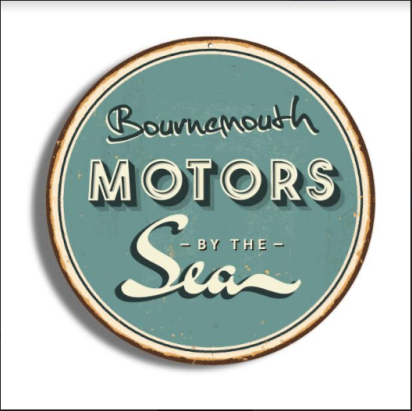 Sunday 16TH September 201810am – 4pmTrader ApplicationCLOSING DATE – Friday 31st August 2018Please complete and return the booking form below to hello@dominiquewallace.co.uk by Friday 31st August 2018.TRADER INFORMATION:Fees:Non-food trader £25 per pitch, per day, plus £5 per day for electricityFood trader £35 per pitch, per day, plus £5 per day for electricityFood traders onlyTerms and conditions:All stallholders must have public liability with a minimum of £5 Million cover and attach a copy to the booking form. Event organisers will not accept any liability for any loss or damages of any property or for negligence of an exhibitor. All stallholders must complete and return a risk assessment concerning your own trading area, its contents and surrounding area.Payment must be received in advance of the event, otherwise you will not be permitted to trade.Only super silent diesel generators are permitted on site.Bookings will only be confirmed once payment has been made.Preference will be given to motor themed traders.Food trader requirementsIn addition to the above, food traders are required to provide the following information:Address where the business is food registered toType of food being providedName of the Council where the business is food registered toName of the food business operatorFood Hygiene CertificateGas/Electrical Safety Certificate (dependant on cooking appliance)Type and number of fire extinguishers Signed:		Date:	If you would like any further information please contact Dominique at Thirty 12 Events LTD on 07949 767096 or hello@dominiquewallace.co.ukNameAddressPostcodeEmailPhoneProducts SoldAre your products or services car/motor themed? Food TraderY/NY/NY/NElectricity required?            Y/N (Electrical equipment must be PAT tested and carry the CE mark)Y/N (Electrical equipment must be PAT tested and carry the CE mark)Y/N (Electrical equipment must be PAT tested and carry the CE mark)Size of pitch (single - 3x3m)Saturday/SundayElectric requiredFood traderNon-food traderType of food sold:Onsite cooking method:Gas Safety Certificate checked                 Yes                Expiry date:        /        /      All gas equipment must carry a CE mark     Yes                Number of fire extinguishers:Type of fire extinguishers:Expiry date for extinguishers:The Council food business is registered with:Date registered:          /          / 